Direction du Commerce Batna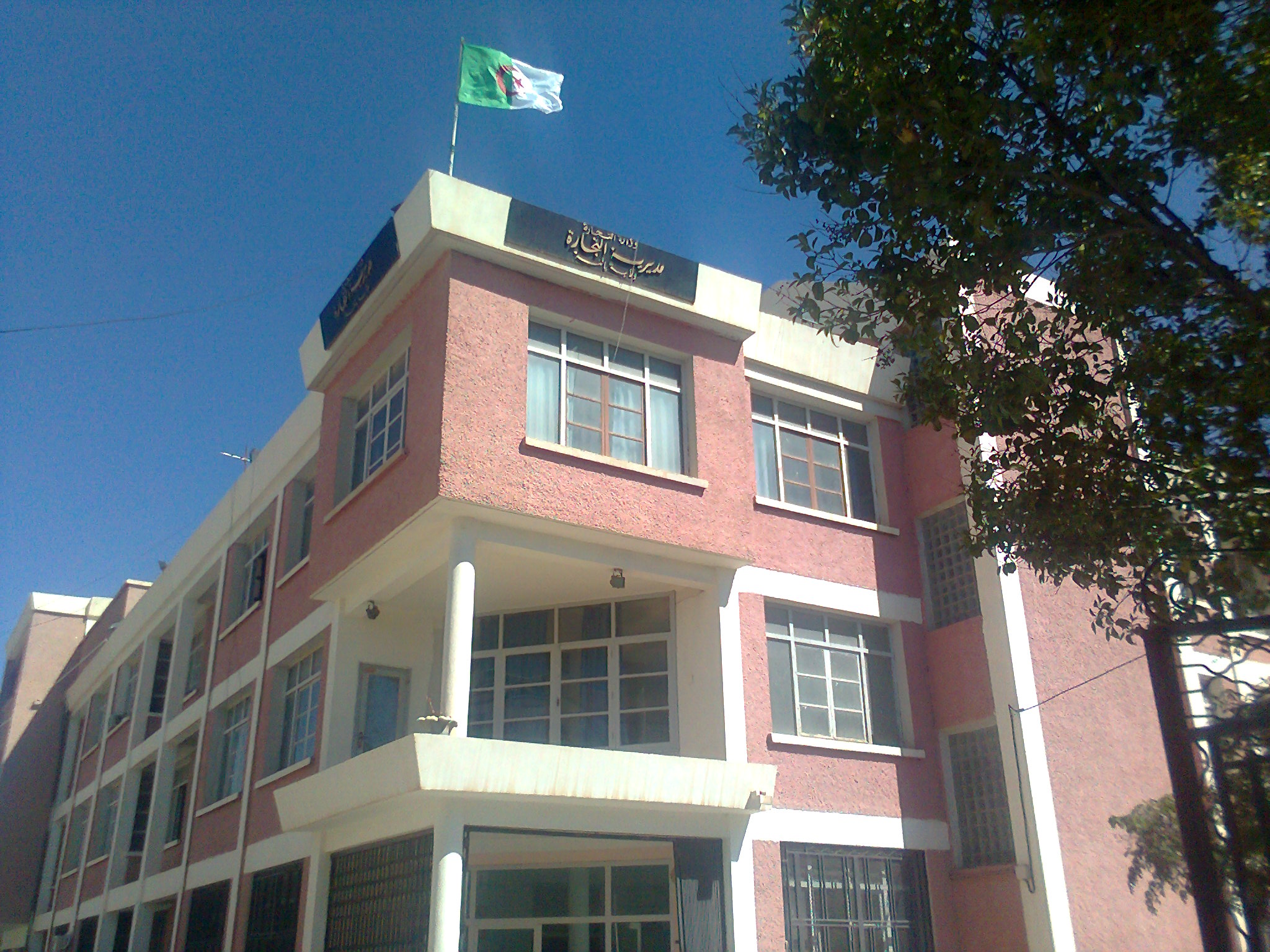 Bilan des activités des services de la direction  du commerce durant le mois de SEP  2015Principales InfractionsBilan des Brigades MixtesNombre de Brigades52Nombre d’Interventions 3.193Nombre d’Infractions421Nombre de Procès-Verbaux 412Nombre de Fermetures Administratives 65Nombre d’Echantillons prélevés 02Quantité de Produits Saisies (Tonnes)0,4137Principaux Produits SaisiesProduits Alimentaires-Tabac-Matériel et DroguerieValeur de la Saisie (DA)156.805,00Montant de Défaut de Facture (DA)55.908.159,80Montant de Prix Illicite (DA)29.800,00Montant de Factures Fictives-Contrôle de la Qualité et de la Répression des FraudesContrôles des pratiques Commerciales*Manque d’’hygiène *Produits non Conformes* Manque d’Etiquetage*Défaut d’affichage des prix*Défaut de facturation*D.R.C*Activité commerciale sédentaire sans local.Commerce – Services VétérinairesCommerce –Impôts - DouanesNombre d’Interventions 0502Nombre d’Infractions/04Nombre de Procès-Verbaux /02Nombre de Fermetures Administratives //Nombre d’Echantillons prélevés //Montant de Défaut de Facture (DA)/32.949.400,00le montant des Factures non Conformes/1.107.197,30Principaux Produits Saisies//Valeur de la Saisie (DA)//